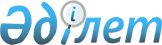 Об утверждении ставок платы за заготовку древесины, отпускаемую на корню в лесах Республики Казахстан
					
			Утративший силу
			
			
		
					Постановление Правительства Республики Казахстан от 21 апреля 2001 года N 536 
     Утратило силу - постановлением Правительства РК от 15 апреля 2002 г. N 431 ~P020431



          В целях упорядочения взимания платы за заготовку древесины, 
отпускаемую на корню в лесах, Правительство Республики Казахстан 
постановляет:




          1. Утвердить прилагаемые ставки платы за заготовку древесины, 
отпускаемую на корню в лесах Республики Казахстан.




          2. Настоящее постановление вступает в силу со дня опубликования.





     Премьер-Министр 
     Республики Казахстан

                                                   Утверждены 



                                            постановлением Правительства
                                            Республики Казахстан 
                                            от 21 апреля 2001 года N 536   











                                                          Ставки платы 




                  за заготовку древесины, отпускаемую 
                 на корню в лесах Республики Казахстан 
---------------------------------------------------------------------------
N  !Лесная порода                 !Размер ставки за 1 плотный м3 (тенге)  
п/п!                              !----------------------------------------
   !                              !деловая древесина без       !дровяная 
   !                              !коры в зависимости от       !древесина
   !                              !диаметра отрезков           !(в коре)
   !                              !ствола в верхнем торце      !
   !                              !----------------------------!
   !                              !крупная  !средняя  !мелкая  !
   !                              !(от 25 см!(от 13 до!(от 3 до!
   !                              !и более) !24 см)   !12 см)  !
---------------------------------------------------------------------------
 1  Сосна                          1220        870       430       170
   
 2  Ель Шренка                     1590       1130       560       220
     
 3  Ель сибирская, пихта           1100        780       390       130
 4  Лиственница                     980        700       340       120
 5  Кедр                           2200       1570       770       190
 6  Можжевельник древовидный       1470       1040       520       220    
    (арча)
 7  Дуб, ясень                     2200       1570       770       340  
 
 8  Ольха черная, клен, вяз, липа   490        350       170       110
 9  Саксаул                                                        340 
 
 10 Береза                          133         94        51        37
 11 Осина, ива древовидная,         118         83        42        26  
    тополь
 12 Орех грецкий, фисташка         2670       1910       940       290
     
 13 Абрикос, акация белая,         1560       1910       940       190
    алыча, боярышник, вишня,
    лох, рябина, слива,
    черемуха, шелковица,
    яблоня, прочие древесные
    породы 
 14 Можжевельник, кедровый                                280      150
    стланник
 15 Акация желтая, гребенщик,                              51       30 
    тамарикс, ивы кустарниковые, 
    облепиха, жузгун, чингил,
    прочие кустарники 
__________________________________________________________________________
     
     Примечания:
     1. В зависимости от удаленности лесосек от пунктов отгрузки 
(потребления) древесины к ставкам применяются следующие повышающие и 
понижающие коэффициенты:
     1) до 10 км 1.30;
     2) 10.1 - 25км 1.20;
     3) 25.1 - 40 км 1.00;
     4) 40.1 - 60км 0.75;
     5) 60.1 - 80 км 0.55;
     6) 80.1 - 100 км 0.40;
     7) более 100 км 0.30.





          Удаленность лесосеки от пункта отгрузки (потребления) древесины 
определяется по картографическим материалам и корректируется в зависимости 
от рельефа местности по следующим коэффициентам:




          1) равнинный рельеф 1.1;




          2) холмистый рельеф или заболоченная местность 1.25;




          3) горный рельеф 1.5.




          2. При проведении несплошных рубок главного пользования ставки 
снижаются на 20 процентов.




          3. При проведении рубок ухода за лесом, выборочных санитарных рубок и 
рубок, связанных с реконструкцией малоценных лесных насаждений, в том 
числе с целью отпуска дровяной древесины (кроме древесины саксаула) в 
качестве топлива для собственных нужд гражданам, производящим заготовку 
своими силами и средствами, ставки снижаются на 50 процентов.




          4. При отпуске древесины на горных склонах с крутизной свыше 20 
градусов ставки снижаются на 30 процентов.




          5. При отпуске древесины, поврежденной пожарами, насекомыми, грибными 
болезнями, а также при отпуске бурелома, ветровала и сухостойного леса 
ставки могут быть снижены, в зависимости от снижения выхода деловой 
древесины, определяемого в установленном порядке по результатам 
обследований, проводимых областными государственными органами управления 
лесным хозяйством.




          При снижении выхода деловой древесины:




          от 10 до 30 процентов - ставки снижаются до 25 процентов;




          от 31 до 50 процентов - до 50 процентов;




          от 51 до 75 процентов - до 75 процентов;




          более 75 процентов - до 100 процентов.




          Решение о снижении ставок принимается областными государственными 
органами управления лесным хозяйством по согласованию с налоговыми 
органами.




          6. При отпуске древесины на корню, где порубочные остатки имеют сбыт 
для переработки или для использования на топливо, взимается плата за 
ликвид из кроны в размере 40 процентов, а за остальные сучья в размере 20 
процентов от ставки на дровяную древесину соответствующей лесной породы.




          7. Лесопользователям, выполняющим мероприятия по лесовосстановлению, 
противопожарному устройству лесов и участвующим в тушении лесных пожаров 
ставки платы за древесину снижаются на 50 процентов, при этом эти 
мероприятия лесопользователями должны быть произведены на сумму не менее 
30 процентов ставок платы.




     Указанные мероприятия выполняются в соответствии с заключенными 
договорами с лесовладельцем по ценам, утверждаемым областным 
государственным органом управления лесным хозяйством.
     8. Скидки, предусмотренные в пунктах 2-4 настоящего приложения, 
исчисляются каждая со ставки, полученной после применения предшествующей 
скидки.
     
     
     (Специалисты: Мартина Н.А.,
                   Абрамова Т.М.)
      
      


					© 2012. РГП на ПХВ «Институт законодательства и правовой информации Республики Казахстан» Министерства юстиции Республики Казахстан
				